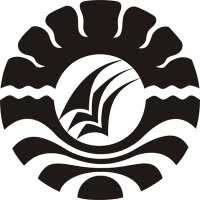 SKRIPSIPERILAKU SOSIAL ANAK DIDIK DALAM PEMBELAJARAN KOOPERATIF DI TAMAN KANAK-KANAK TIROANG KECAMATAN TIROANG KABUPATEN PINRANGSUNARTIPROGRAM STUDI PENDIDIKAN GURU PENDIDIKAN ANAK USIA DINIFAKULTAS ILMU PENDIDIKANUNIVERSITAS NEGERI MAKASSAR2014PERILAKU SOSIAL ANAK DIDIK DALAM PEMBELAJARAN KOOPERATIFDI TAMAN KANAK-KANAK TIROANG KECAMATAN TIROANG KABUPATEN PINRANGSKRIPSIDiajukan Untuk Memenuhi Sebagian Persyaratan Guna Memperoleh Gelar SarjanaPendidikan Pada Program Studi Pendidikan Guru Pendidikan Anak Usia DiniStrata Satu Fakultas Ilmu Pendidikan Universitas Negeri MakassarOLEH :SUNARTI094904116PROGRAM STUDI PENDIDIKAN GURU PENDIDIKAN ANAK USIA DINIFAKULTAS ILMU PENDIDIKANUNIVERSITAS NEGERI MAKASSAR2014KEMENTERIAN PENDIDIKAN DAN KEBUDAYAAN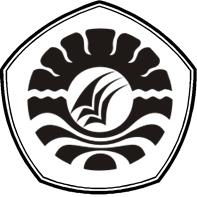 UNIVERSITAS NEGERI MAKASSARPRODI PENDIDIKAN GURU PENDIDIKAN ANAK USIA DINIFAKULTAS ILMU PENDIDIKANAlamat : Jl. Tamalate I Tidung-Makassar, 90222Telepon : 884457, Fax. (0411)89854Laman : http://www.unm.ac.idPERSETUJUAN PEMBIMBINGSkripsi dengan judul “Perilaku Sosial Anak Didik dalam Pembelajaran Kooperatif di Taman Kanak-kanak Tiroang Kecamatan  Tiroang Kabupaten Pinrang”  Atas Nama :  Nama		: SunartiNim		: 094904116Program Studi	: Pendidikan Guru Pendidikan Anak Usia DiniFakultas	: Ilmu PendidikanSetelah diperiksa dan diujiankan, telah memenuhi syarat untuk memperoleh gelar sarjana pendidikan (S.Pd) pada program Studi Pendidikan Guru Pendidikan Anak Usia Dini Fakultas Ilmu Pendidikan Universitas Negeri Makassar.Makassar,    September  2014Pembimbing I			        			Pembimbing II	Dra. Hj. Sumartini., M. Pd.			            Herman, S.Pd.,  M. Pd.NIP : 19491228 197803 2 002		            NIP : 19830429 200812 1 007Mengetahui :Ketua Prodi PGPAUD FIP UNMSyamsuardi, S.Pd.,M.Pd. NIP.19830210 200812 1 002KEMENTERIAN PENDIDIKAN DAN KEBUDAYAANUNIVERSITAS NEGERI MAKASSARPRODI PENDIDIKAN GURU PENDIDIKAN ANAK USIA DINIFAKULTAS ILMU PENDIDIKANAlamat : Jl. Tamalate I Tidung-Makassar, 90222Telepon : 884457, Fax. (0411)89854Laman : http://www.unm.ac.id PENGESAHAN UJIAN SKRIPSI	Diterima oleh Panitia Ujian Skripsi Fakultas Ilmu Pendidikan Universitas Negeri Makassar dengan SK Dekan No. 6242/UN36.4/PP/2014, Tanggal 26 Agustus 2014, untuk memenuhi sebagian persyaratan guna memperoleh gelar Sarjana Pendidikan pada Program Studi Pendidikan Guru Pendidikan Anak Usia Dini (PGPAUD) pada hari Selasa 28 Agustus 2014.						Disahkan oleh :						An. Dekan						PD. Bidang Akademik						Drs. M. Ali Latif Amri, M. Pd						NIP. 19611231 198702 1 045Panitia Ujian :Ketua		: Drs. M. Ali Latif Amri, M. Pd       	     (…………………….)Sekeretaris	: Syamsuardi, S.Pd. ,M. Pd     	     (…………………….)Pembimbing I	: Dra. Hj. Sumartini, M. Pd		     (…………………….)Pembimbing II	: Herman, S.Pd, M. Pd		     (…………………….)Penguji I	: Hajerah, S. Pd. I, M. Pd.	                 (…………………….)Penguji II	: Dr. Nurhikmah. H, S.Pd, M.Si 	     (…………………….)